TÝDENNÍ PLÁN NÁMOŘNICKÉ 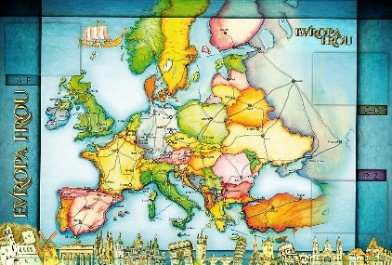 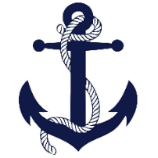 TŘÍDY 5. A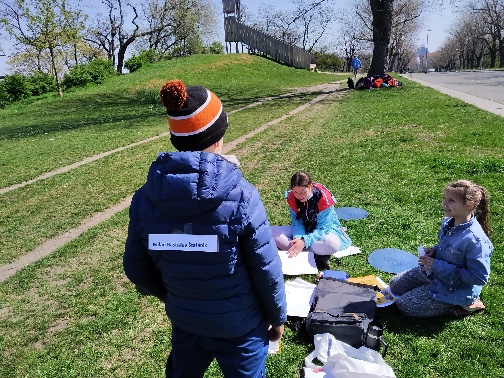 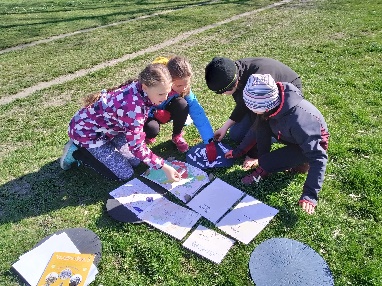 Milí Námořníci a milí rodiče, máme za sebou nabitý týden plný společných projektů. Doufám, že jste si jej užili a navíc jsme do naší námořnické party přijali novou posilu Aničku. Tento týden budete společně pracovat na projektu o podnebných pásech. Pravidla k prezentaci najdete na kurzu přírodovědy a v pondělí s i je všechny zopakujeme. Společně se také domluvíme, jak se tento týden budeme online scházet, abyste na práci měli čas. Tématem tohoto i příštího týdne bude 2. světová válka. Pokud máte jakoukoliv inspiraci nebo i možnost něco nabídnout (rodiče, prarodiče, ….) dejte prosím vědět. Tento týden – konkrétně ve středu 5. 5. a ve čtvrtek 6. 5. -držíme moc palce Emilce, Pátě a Mie. Hezký květnový týden všem. Lucka a  Alice  36. TÝDENOD 3. 5. DO 7. 5. 2021CO MĚ tento týden ČEKÁ MÉ POVINNOSTI A DOPORUČENÍ NA PROCVIČOVÁNÍJAK SE HODNOTÍM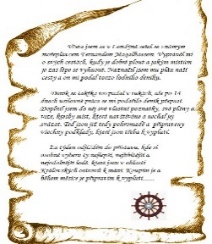 ČESKÝ JAZYKČTENÍTVOŘIVÉ PSANÍOpakuji si a procvičuji všechna naučená gramatická pravidla, doplňuji, vyhledávám, píši diktáty.Rozlišuji literární žánry.Čtu si ze své knížky. Poslouchám příběh, pracuji s textem.Napíši každý den do Deníku souvětí (stačí o dvou rozvitých větách) použiji spojovací výrazy a dodržím v souvětí jednu dějovou linku a k tomu napíši jednu větu, kde použiji a správně napíši přímou řeč.Vypracované listy donesu v pondělí 10. 5. 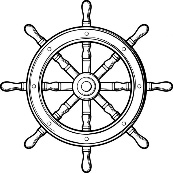 ČESKÝ JAZYKČTENÍTVOŘIVÉ PSANÍOpakuji si a procvičuji všechna naučená gramatická pravidla, doplňuji, vyhledávám, píši diktáty.Rozlišuji literární žánry.Čtu si ze své knížky. Poslouchám příběh, pracuji s textem.Napíši každý den do Deníku souvětí (stačí o dvou rozvitých větách) použiji spojovací výrazy a dodržím v souvětí jednu dějovou linku a k tomu napíši jednu větu, kde použiji a správně napíši přímou řeč.Vypracované listy donesu v pondělí 10. 5. ČESKÝ JAZYKČTENÍTVOŘIVÉ PSANÍOpakuji si a procvičuji všechna naučená gramatická pravidla, doplňuji, vyhledávám, píši diktáty.Rozlišuji literární žánry.Čtu si ze své knížky. Poslouchám příběh, pracuji s textem.Napíši každý den do Deníku souvětí (stačí o dvou rozvitých větách) použiji spojovací výrazy a dodržím v souvětí jednu dějovou linku a k tomu napíši jednu větu, kde použiji a správně napíši přímou řeč.Vypracované listy donesu v pondělí 10. 5. 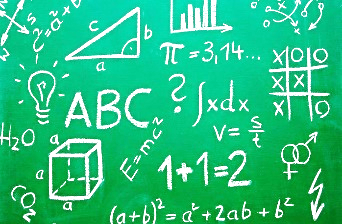 	MATEMATIKAINFORMATIKA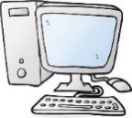 Opakuji všechny naučené početní operace v oboru čísel do 1 000 000.  Geometrie – rýsuji podle zadání!Pojmy: kružnice, rovnoběžky, kolmice, průsečík, úhlopříčky, trojúhelníky, mnohoúhelníky,…..Informatika: zpracovávám prezentaci na podnebné pásy.Pracuji s ořezanou tužkou, trojúhelníkem s ryskou a funkčním kružítkem!!!Vypracované listy donesu pondělí 10. 5.	MATEMATIKAINFORMATIKAOpakuji všechny naučené početní operace v oboru čísel do 1 000 000.  Geometrie – rýsuji podle zadání!Pojmy: kružnice, rovnoběžky, kolmice, průsečík, úhlopříčky, trojúhelníky, mnohoúhelníky,…..Informatika: zpracovávám prezentaci na podnebné pásy.Pracuji s ořezanou tužkou, trojúhelníkem s ryskou a funkčním kružítkem!!!Vypracované listy donesu pondělí 10. 5.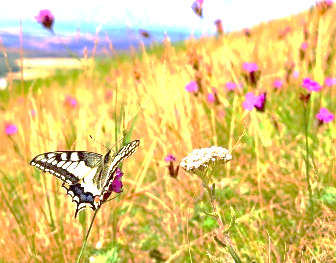 PŘÍRODNÍ VĚDY  Pracuji na projektu o podnebných pásech. Informace o projektu najdu na kurzu Přírodovědy.Jednotlivé skupinky budou svůj projekt prezentovat ve čtvrtek 13. 5.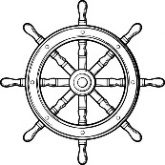 PŘÍRODNÍ VĚDY  Pracuji na projektu o podnebných pásech. Informace o projektu najdu na kurzu Přírodovědy.Jednotlivé skupinky budou svůj projekt prezentovat ve čtvrtek 13. 5.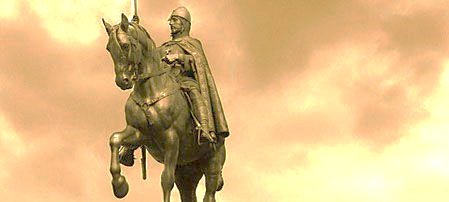 SPOLEČENSKÉ        VĚDYDozvídám se informace o II. světové válce.Učebnice 30 – 33PS 17, 18.Přečtu si informace o 2. světové válce v učebnici, podívám se na videa a prezentace v kurzu historie.Vypracuji PS nejlépe se spolužákem.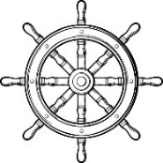 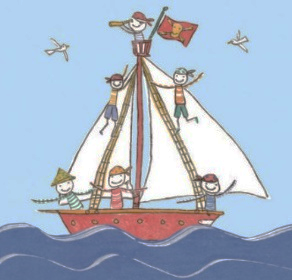 VÝCHOVYTV protahuji se a cvičím s Vítkem a spolužákyVV, PČ, HV tvořím na svátek pro maminky OSV pracuji na zadaných úkolech, dodržuji termíny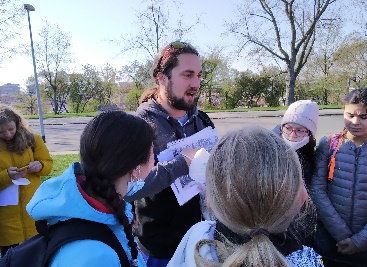 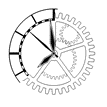 